PRZEWODNICZĄCY RADY POWIATU JELENIOGÓRSKIEGO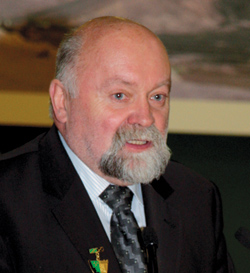 JERZY POKÓJZadania i kompetencje Przewodniczącego Rady Powiatu określa ustawa z dnia 5 czerwca 1998 r. 
o samorządzie powiatowym  (tekst jednolity: Dz. U. z 2013 r., poz. 595 z późn. zm.)  oraz Statut Powiatu Jeleniogórskiego (tekst jednolity: Dz. Urz. Woj. Doln. z 2013 r.  poz. 128).Zadaniem Przewodniczącego Rady Powiatu jest organizowanie pracy Rady oraz prowadzenie obrad Rady. Ponadto Przewodniczący Rady Powiatu kieruje akty prawa miejscowego uchwalone przez Radę Powiatu do publikacji, dokonuje  analizy danych zawartych  w oświadczeniach majątkowych radnych oraz wykonuje czynności z zakresu prawa pracy wobec Starosty, związane z nawiązaniem 
i rozwiązaniem stosunku pracy. Przewodniczący Rady Powiatu Jeleniogórskiego uprawniony jest do:składania oświadczeń w sprawach, które były przedmiotem obrad Rady lub komisji,reprezentowania Rady na zewnątrz.PRZEWODNICZĄCY RADY POWIATU JELENIOGÓRSKIEGO:V kadencja 2014 -2018Jerzy Pokójuchwała nr I/1/14 Rady Powiatu Jeleniogórskiego z dnia 1 grudnia 2014 r. w sprawie wyboru Przewodniczącego Rady Powiatu JeleniogórskiegoIV Kadencja 2010-2014Rafał  Mazur uchwała nr I/1/10 Rady Powiatu Jeleniogórskiego z dnia 1 grudnia 2010 r. w sprawie wyboru Przewodniczącego Rady Powiatu JeleniogórskiegoIII Kadencja 2006-2010Zbigniew JakielUchwała nr I/1/06 Rady Powiatu Jeleniogórskiego z dnia 25 listopada 2006 r. 
w sprawie wyboru Przewodniczącego Rady Powiatu JeleniogórskiegoII Kadencja 2002 - 2006Zbigniew JakielUchwała nr I/1/02 Rady Powiatu Jeleniogórskiego z dnia 19 listopada 2002 r. 
w sprawie wyboru Przewodniczącego Rady Powiatu JeleniogórskiegoI Kadencja 1998-2002Jacek WłodygaUchwała nr I/2/98 Rady Powiatu Jeleniogórskiego z dnia 4 listopada 1998 r. 
w sprawie wyboru Przewodniczącego Rady Powiatu Jeleniogórskiego.